新 书 推 荐中文书名：《灵感生活：把握时间、才华和财富，拼贴职业生涯》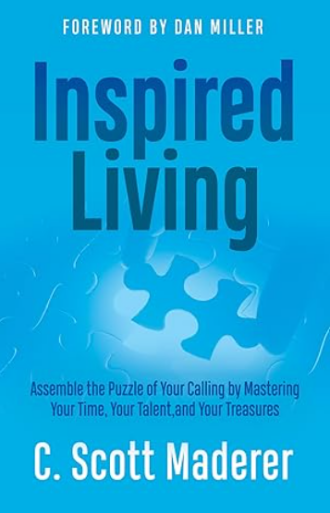 英文书名：Inspired Living: Assembling the Puzzle of Your Calling by Mastering Your Time, Your Talent, and Your Treasures作    者：Scott Maderer出 版 社：Morgan James Publishing代理公司：Waterside/ANA/Jessica Wu页    数：225页出版时间：2024年7月代理地区：中国大陆、台湾审读资料：电子稿类    型：职场励志内容简介：《灵感生活》提出了一个三步走计划，通过掌握时间、才华和财富来实现职业生涯成功。这个过程可以带领任何人，无论背景、财务状况或教育水平如何，逐步走上稳健的道路，实现持久的转变，帮助他们拼凑出自己职业的拼图。《灵感生活》提供的并不是一刀切的方法，而是一本包含练习和步骤的指南，让人们能够审视自己的生活，反思好与坏，并有意识地投资于自己和他人，以便能够提升影响力，并对世界产生真正的影响。其重点不在于产生巨大的转变或戏剧性的变化，而在于专注小而渐进的步骤，这些步骤能够持久地实现改变。个人会发现他们可以摆脱不良习惯，养成良好习惯，并改变阻碍他们知行合一的行为。此外，《灵感生活》揭示了围绕时间和金钱的神话，揭示了自我管理在确定其有效性方面的关键作用。踏入《灵感生活》赋能的世界，开始您的道路，给世界留下深刻烙印，真正活出自我，最好的自我。作者简介：斯科特·曼德尔（Scott Maderer）是一位经验丰富的教育工作者，在转向教育测试行业之前已经在教学领域工作了16年。自2011年以来，他利用自己的专业知识指导个人如何将其时间、才华和财富与追求充实和真实的生活相一致。作为一名有资质的人类行为高级顾问和麦克斯韦认证领导团队成员，斯科特帮助人们了解自己和他人，赋予他们打造自我的工具。斯科特和他的妻子凯莉住在得克萨斯州圣安东尼奥市外的山区。全书目录：前言（丹·米勒撰写）简介画像：如何度过职业生涯投资自己投资他人提升影响力影响世界拼贴：职业生涯的每一环管理时间磨练才华注入价值过程：如何完成拼图，实现成功加工边缘填充中心完成最后一块拼图结论与邀请致谢作者简介感谢您的阅读！请将反馈信息发至：版权负责人Email：Rights@nurnberg.com.cn安德鲁·纳伯格联合国际有限公司北京代表处北京市海淀区中关村大街甲59号中国人民大学文化大厦1705室, 邮编：100872电话：010-82504106, 传真：010-82504200公司网址：http://www.nurnberg.com.cn书目下载：http://www.nurnberg.com.cn/booklist_zh/list.aspx书讯浏览：http://www.nurnberg.com.cn/book/book.aspx视频推荐：http://www.nurnberg.com.cn/video/video.aspx豆瓣小站：http://site.douban.com/110577/新浪微博：安德鲁纳伯格公司的微博_微博 (weibo.com)微信订阅号：ANABJ2002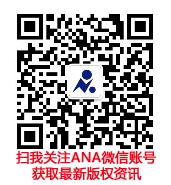 